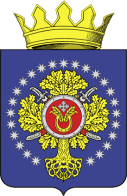 УРЮПИНСКИЙ МУНИЦИПАЛЬНЫЙ РАЙОНВОЛГОГРАДСКОЙ ОБЛАСТИУРЮПИНСКАЯ  РАЙОННАЯ  ДУМАР  Е  Ш  Е  Н  И  Е21 декабря 2015  года	                 № 19/135 Об избрании главы Урюпинского муниципального районаВолгоградской области        Рассмотрев предложенные конкурсной комиссией кандидатуры на должность главы Урюпинского муниципального района Волгоградской области, в соответствии с пунктом 1 части 2 статьи 36 Федерального закона от 6 октября 2003 года № 131-ФЗ «Об общих принципах организации местного самоуправления в Российской Федерации», частью 2 статьи 2 Закона Волгоградской области от 29 мая 2014 года № 70-ОД «О некоторых вопросах формирования органов местного самоуправления в Волгоградской области» (в редакции Закона Волгоградской области от 01 июля 2015 года             № 86-ОД), статьей 26 Устава Урюпинского муниципального района Волгоградской области», пунктом 5.1 Положения о порядке проведения конкурса по отбору кандидатур на должность главы Урюпинского муниципального района Волгоградской области», Урюпинская районная Дума РЕШИЛА:        1. Избрать главой Урюпинского муниципального района Волгоградской области сроком на пять лет Феронова Александра Ивановича.        2. Феронов А.И. вступает в должность главы Урюпинского муниципального района Волгоградской области в день принесения им присяги.         3. Настоящее решение вступает  в силу с момента его принятия.        4. Опубликовать настоящее решение в информационном бюллетене администрации Урюпинского муниципального района «Районные ведомости».            ПредседательУрюпинской районной Думы                                                   Т.Е. Матыкина